St.4 Den goda hackern – suomenna verbit ja kirjoita tekstin keskeinen sisältö niiden avulla ruotsiksi.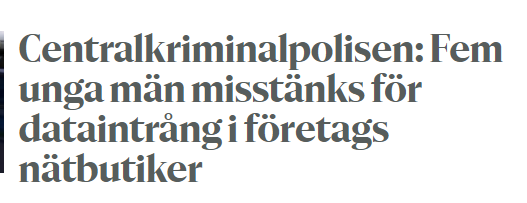 1. använda II2. installera I3. bestämma sig  II för (att göra något)4. gissa I5. driva IV6. betala I ngn för ngt7. undersöka I8. hitta I